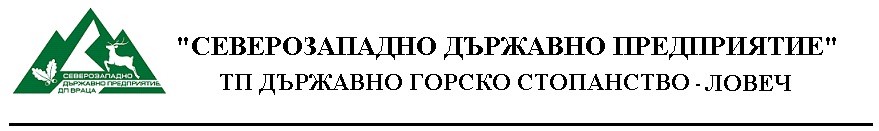 О Б Я В Л Е Н И ЕНа 05.05.2021 г. Държавно горско стопанство – гр.Ловеч ще сключи договор с изпълнител за добив на дървесина по чл.27, ал.1, т.3 от НУРВИДГТ-ДОСПДНГП за обект 2115, землището на с.Българене, община Ловеч,  поради необходимостта от спешно провеждане на санитарни сечи по предписание на РДГ-Ловеч с изх. №РДГ08-3596/28.04.2021 г. Прогнозните количества дървесина, които ще бъдат добити от този обект са както следва:Обект №Отдел, подотделдървесен видЛежаща маса по aсортименти, количество и начална цена на обект № 2115Лежаща маса по aсортименти, количество и начална цена на обект № 2115Лежаща маса по aсортименти, количество и начална цена на обект № 2115Лежаща маса по aсортименти, количество и начална цена на обект № 2115Лежаща маса по aсортименти, количество и начална цена на обект № 2115Лежаща маса по aсортименти, количество и начална цена на обект № 2115Лежаща маса по aсортименти, количество и начална цена на обект № 2115Лежаща маса по aсортименти, количество и начална цена на обект № 2115Лежаща маса по aсортименти, количество и начална цена на обект № 2115Лежаща маса по aсортименти, количество и начална цена на обект № 2115Лежаща маса по aсортименти, количество и начална цена на обект № 2115Лежаща маса по aсортименти, количество и начална цена на обект № 2115Лежаща маса по aсортименти, количество и начална цена на обект № 2115Лежаща маса по aсортименти, количество и начална цена на обект № 2115Лежаща маса по aсортименти, количество и начална цена на обект № 2115Лежаща маса по aсортименти, количество и начална цена на обект № 2115Лежаща маса по aсортименти, количество и начална цена на обект № 2115Лежаща маса по aсортименти, количество и начална цена на обект № 2115Обект №Отдел, подотделдървесен видЕдра СДЕдра СДЕдра СДЕдра СДСредна СДСредна СДСредна СДСредна СДСредна СДСредна СДДребна СДДребна СДДърваДърваДърваДърваОбщо цена лв. без ДДСОбщо цена лв. без ДДСОбект №Отдел, подотделдървесен видтрупи с D 30-49 смтрупи с D 30-49 смтрупи с D 18-29 смтрупи с D 18-29 смтрупи с D 15-17 смтрупи с D 15-17 смобли греди - иглолистни обли греди - иглолистни технологична дървесинатехнологична дървесинаритловици/ коловеритловици/ коловетехнологична дървесинатехнологична дървесинадървадърваОбщо цена лв. без ДДСОбщо цена лв. без ДДСОбект №Отдел, подотделдървесен видкол.ед. ценакол.ед. ценакол.ед. ценакол.ед. ценакол.ед. ценакол.ед. ценакол.ед. ценакол.ед. ценакол.ценаОбект №Отдел, подотделдървесен видм3лв./м3м3лв./м3м3лв./м3м3лв./м3м3лв./м3м3лв./м3м3лв./м3м3лв./м3м3лв.2115379 асм3626.009426.001326.001226.00326.00226.0024326.008226.0048512610.002115общообщо3626.009426.001326.001226.00326.00226.0024326.008226.0048512610.002115379 всм526.00226.007182.002115общообщо526.00226.007182.002115380 асм126.00126.00126.00826.00226.0013338.002115общообщо126.00126.00126.00826.00226.0013338.002115381 есм526.00826.00226.004026.001426.00691794.002115общообщо526.00826.00226.004026.001426.00691794.00ВСИЧКО:ВСИЧКО:ВСИЧКО:4226.0010326.001526.001226.00426.00226.0029626.0010026.0057414924.00